ARDE BRILLANTE EN LOS BOSQUES DE LA NOCHEMariano Pensotti / Grupo MareaFICHA TECNICA / TECHNICAL RIDER 					    Updated JUN 2017ESPACIO / VENUEProfundidad / Depth MIN / IDEAL 	8.00 / 10.00 mtsAncho de boca / Width MIN / IDEAL	8.00 / 10.00 mtsAlto de boca / Opening MIN / IDEAL 	 6.00 / 6.00 mtsVaras mobiles manuales / Operable flybars (SEE NOTE)Escenario piso color negro  / Black stage floor Camara Negra / Black masking 5 pair of Legs min 2.50 mts wide5 borders 3.00 mts height Backdrop ESCENOGRAFIA / SET (company brings all the set parts / la compañia proporciona todas las partes) Floor, wall, flats, moonNOTE: in case the venue has no available flybars we can work on an adaptation of movementes)Movable elements:Flats / In case is not flying in and out we need additional 300 kg weights Moon / special counterweight (60 kg) manual pulley or rail TBD and discussed with presenterScreen / if there is no grill space to hide 4 meters height screen we request a motorized rolling screenSteel strings 5mm black for set up of stage elements:-4 x 5 mts (flats)-2 x 4 mts (sub screen)-4 x 2 mts (screen)-2 x 6 mts (moon)PROPS (company brings all the props / la compañia proporciona toda la utilería)We request 120 kg weights VERY IMPORTANT!!!EFFECTS-Helium for balloons (5 Lts x 3 performances)-Shooter for streamers and confettiWe request Rental, operation  and supply of consumable https://www.magicfx.eu/hardware/confetti-streamer-fx/magicfx-shot-base-dmx   	5 x electric cannons with streamears CAN BE INDIVUDUAL OR COMBOPER PERFORMANCE + DRESS REHEARSAL(silver, gold, green, red, blue metallic streamers)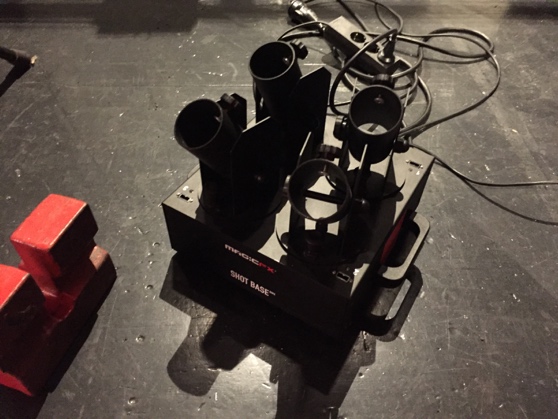 LUCES / LIGHTS (see ANNEX 2 / VER ANEXO 2 for LIGHT PLOT)Special request6x LEDbars RGB+W 1meter. References : SunBeam 100 or Litecraft Powerbar AT10sx.1x Moving head ROBE MMX BladeNOTE : we don't program the device, could the house's technician do it or it is necessary to get someone for this work ???2x Fog machine Viper 2.6 or Viper NTFilters as shown on the box here belowMUSICA Y SONIDO - MUSIC & SOUND (see ANNEX 3 & 4 / ver ANEXO 3 & 4)VIDEO1 PROJECTOR RESOLUTION: 1920 x 1080 CONTRAST: 10000:1 - DLP LUMENS: 15.000 (Panasonic PT-DZ16KU or similar)PT-RZ970 10.000lm (Center) / 9.400lm (ANSI) / WUXGA /1-Chip DLP Laser1 LENS 2.4 to 4.70 / LENTSHIFT H.& V. / SHUTTERS (Panasonic ET-D75LE30 Zoom Lens 2.40:1-4.70:11 SHUTTERS  (For Lences) AUTOMATED CONTROL DMX1 CABLE DVI 20 M1 Monitor for Mini Mac (Company provides Mini Mac)1 SCREEN 7.00 x 4.00 m (Company provides screen) NOTE: Depending on the venue we will request a different measure screen if necessary or folding rolling screenSUBTITLING 1 Video Projector 7500 ANSI (or according to venue) / Laptop (Power point/subtitling system) 1 SHUTTERS  (For Lences) AUTOMATED CONTROL DMXFor projecting subtitles over screen 4.50x0.80 provided by the companyTECHNICIANS / TECNICOSWe require 3 stagehand technical assistants for rehearsals and performances ON STAGESe requieren 3 maquinistas para ensayos y funciones EN EL ESCENARIONOTE: Technicians will appear on stage during set changesIn case the venue has no flybars we might need to add technicians on stage to help with movementsMONTAJE Y TECNICOS / SET UP PLANNING & TECHNICIANS FROM THE HOUSENote: Would be very important to have pre hanging by the theater technicians the day before the company arrives.DRESSING ROOMS / CAMARINES2 double dressing rooms (mirror, toilet, rack, chairs) / 2 camarines dobles con espejo, toilett y sillas)Towels / ToallasMineral water / Agua mineralLaundry service after each performance (dry cleaning only once jacket) and ironing of 10 pieces before premiere. / Servicio de lavanderia despues de cada function (lavado en seco de un saco) y planchado de 10 piezas antes del estrenoCONTACT / CONTACTOSAutor y director / Author & direction: Mariano Pensotti (marpenso@yahoo.com)Escenografía y vestuario / Set & costume design: Mariana Tirantte (marianatirantte@gmail.com)Luces / Light design: Alejandro Le Roux (alejandroleroux@gmail.com)Música / Music: Diego Vainer (dvainer@hotmail.com)Producción/ Production: Florencia Wasser / Grupo Marea (florenciawasser@hotmail.com)PC 1kWPAR64PROFILE 1kWPROFILE 2kWETC S4 50º 750wattL103x4L105x2L106x2x2L109x9L120x6x2L124x2L154x2L197x6L201x16x41x6L244x2L728x3R119and/orR132We will decide the use of those frosts difusers during the set up/focusingWe will decide the use of those frosts difusers during the set up/focusingWe will decide the use of those frosts difusers during the set up/focusingDAYHOURTASKTECHNICIANS REQUIREMENT8 hsSet Arrival / Load in6 people to download the truck9 a 13Set up lights, sound, set, video, fx4 stagehand/machinist,  3 light tech, 1 sound, 1 video13 a 14:30Lunch Break (And Sound check)1 soundDAY 114:30 a 18Continue set up4 stagehand/machinist,  3 light tech, 1 sound, 1 video18 a 19Break18 a 19:30Video/sub Sound check2 stagehand/machinist, 1 sound, 1 video, 1 sub operator19:30 a 22Focus2 stagehand/machinist, 2 light tech, 1 sub operator9 a 13Finish set / Cueing2 stagehand/machinist,  2 light techDAY 212 a 14Sound check y preparacion MICS1 sound13 a 14Lunch Break14 a 16 GENERAL REHEARSAL with FX3 stagehand/machinist, 1 light tech, 1 sound, 1 video, 1 subt operator16 a 19Tech adjunstments3 stagehand/machinist, 1 light tech, 1 sound, 1 video, 1 subt operator19 a 20Break20 to 23.30Stage clean up, open housePerformance 13 stagehand/machinist, 1 light tech, 1 sound, 1 video, 1 subt operator15 a 18Tech adjustments1 light, 1 sound, 1 videoLAST 18 a 19Stage set up3 stagehand/machinist, 1 light tech, 1 sound, 1 video, 1 subt operatorPERF.19 a 20Break20 to 23.30Stage clean up, open houseLast Performance3 stagehand/machinist, 1 light tech, 1 sound, 1 video, 1 subt operator23.30Strike down4 stagehand/machinist,  2 light tech, 1 sound, 1 video, 1.30Truck load6 people to load in the truck